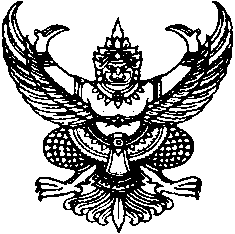 ที่ ศธ ๐๒๑๐.๖๐๐6/131                                                กศน.อำเภอไทยเจริญ  ตำบลไทยเจริญ                                                                                 อำเภอไทยเจริญ จังหวัดยโสธร  ๓๕๑๒๐                                                      7 กุมภาพันธ์ ๒๕๖1เรื่อง   ผลการประชุมคณะอนุกรรมการด้านการประชาสัมพันธ์เพื่อสร้างความสามัคคีปรองดองเรียน   ผู้อำนวยการ สำนักงาน กศน.จังหวัดยโสธรอ้างถึง  หนังสือสำนักงาน กศน.ด่วนที่สุด  ที่ ศธ ๐๒๑๐.๖๐/๖22 ลงวันที่ 22  พฤษภาคม ๒๕๖๐สิ่งที่ส่งมาด้วย  รายงานผลการขยายผลการประชาสัมพันธ์เพี่อสร้างความสามัคคีปรองดอง     จำนวน 1 ฉบับ        ตามหนังสือที่อ้างถึง สำนักงาน กศน.จังหวัด ให้ประชาสัมพันธ์การสร้างความสามัคคีปรองดอง ในช่องทางที่รับผิดชอบหรือช่องทางที่เห็นว่าเหมาะสม เพื่อสร้างการรับรู้ละเข้าใจในกระบวนการสร้างความสามัคคีปรองดอง และรายงานผลให้สำงาน กศน.จังหวัดทราบทุกวันพุธของสัปดาห์ นั้น 	        ในการนี้ ศูนย์การศึกษานอกระบบและการศึกษาตามอัธยาศัยอำเภอไทยเจริญ ได้ดำเนินการเรียบร้อยแล้ว รายละเอียดดังแนบท้ายนี้	         จึงเรียนมาเพื่อโปรดทราบ  				                   ขอแสดงความนับถือ
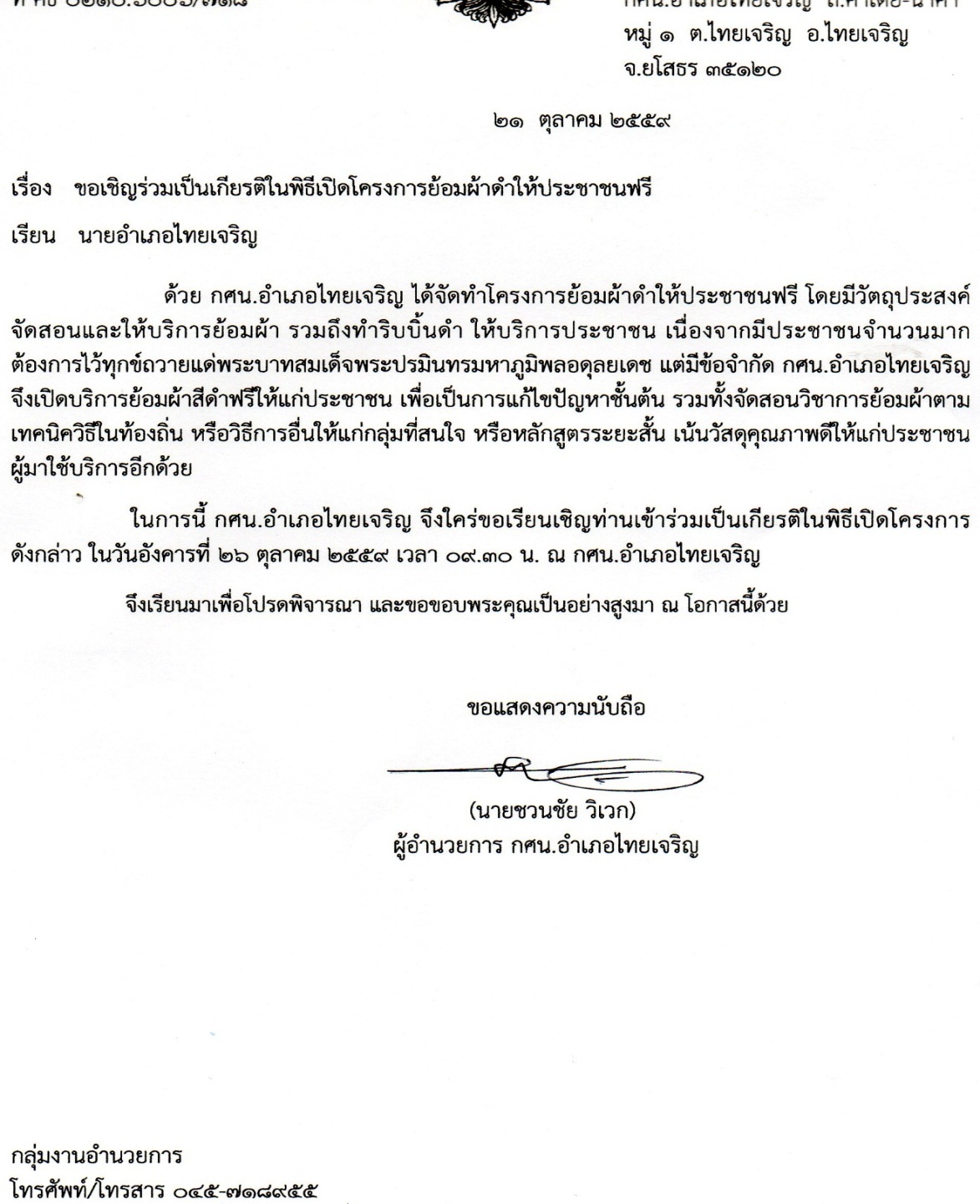 					          (นายชวนชัย  วิเวก)					   ผู้อำนวยการ กศน.อำเภอไทยเจริญงานธุรการกลุ่มงานอำนวยการ โทร ๐-๔๕๗๑-๘๙๕๕รายงานผลการขยายผลการประชาสัมพันธ์เพี่อสร้างความสามัคคีปรองดอง                                    คณะอนุกรรมการด้านการประชาสัมพันธ์เพื่อสร้างความสามัคคีปรองดองชื่อหน่วยงานที่รับผิดชอบ   กศน.อำเภอไทยเจริญ  จังหวัดยโสธรลำดับผลผลิตที่นำไปประชาสัมพันธ์ช่องทางการเผยแพร่วันที่ดำเนินการผลตอบรับจากการประชาสัมพันธ์หมายเหตุ1แผ่นพับประชาสัมพันธ์ให้ความรู้การสร้างความสามัคคีปรองดองโครงการ การป้องกันการตั้งครรภ์ในวัยรุ่น 1-2 ก.พ.2561นักศึกษา กศน.และประชาชนทั่วไป พื้นที่อำเภอไทยเจริญ